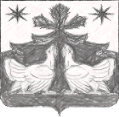 АДМИНИСТРАЦИЯ ЗОТИНСКОГО СЕЛЬСОВЕТАТУРУХАНСКОГО РАЙОНА КРАСНОЯРСКОГО КРАЯП О С Т А Н О В Л Е Н И ЕО проведении публичных  слушаний по проекту Решения Зотинского сельского Совета депутатов   «О внесении изменений и дополнений в УставЗотинского сельсовета»       На  основании  статьи 28 Федерального закона от 06.10.2003 № 131-ФЗ «Об общих принципах организации местного самоуправления в Российской Федерации», руководствуясь пунктом 1 части 1 статьи 17, статьёй 44 Федерального закона № 131-ФЗ от 06.10.2003  «Об общих принципах организации местного самоуправления в Российской Федерации», положением о публичных слушаниях в Зотинском сельсовете Туруханского района, утвержденного решением Зотинского сельского Совета  депутатов  от 24.03.2011 № 8-3,   ст. 17, ст. 36  Устава Зотинского сельсовета Туруханского районаПОСТАНОВЛЯЮ:        1. Провести   публичные слушания,  по инициативе  Главы Зотинского сельсовета,  по проекту  Решения Зотинского сельского Совета депутатов « О внесении изменений и дополнений в Устав Зотинского сельсовета»  20  декабря  2023  года  в 17:30  местного времени   в здании администрации  сельсовета  по адресу:  с. Зотино, ул. Рабочая, 30 , Туруханского района.        2. Создать комиссию  по проведению публичных слушаний по проекту Решения Зотинского сельского Совета депутатов « О внесении изменений и дополнений в Устав Зотинского сельсовета»( приложению № 1)3.Утвердить Положение «О порядке участия граждан в обсуждении проекта решения Зотинского сельского Совета депутатов «О внесении изменений и дополнений в Устав Зотинского сельсовета» и учета предложений граждан (приложение №2).       4. Письменные предложения по проекту  решения «О внесении изменений и дополнений в Устав Зотинского сельсовета»  принимаются до 9 декабря 2023 года ( с 14:00 до 17:00 местного времени), прием письменных предложений  осуществляется в помещении администрации сельсовета по адресу: Красноярский край, Туруханский район, с.Зотино, ул. Рабочая, 30.         5. Уполномочить комиссию   по проведению публичных слушаний  по проекту Решения Зотинского сельского Совета депутатов «О внесении изменений и дополнений в Устав Зотинского сельсовета»: -организовать  документационное и материально-техническое обеспечение проведения публичных слушаний; -организовать прием письменных предложений по проекту решения Зотинского сельского Совета депутатов «О внесении изменений и дополнений в Устав Зотинского сельсовета»  -обеспечить ведение протокола публичных слушаний.    6. Специалисту 1 категории (Долгановой Л.И.) направить на опубликование в газете «Ведомости органов местного самоуправления Зотинского сельсовета» и   размещения на сайте Зотинского сельсовета:-  настоящее  постановление;- Проект  Решения Зотинского сельского Совета депутатов «О внесении изменений и дополнений в Устав Зотинского сельсовета»  - информационное сообщение  о дате,времени  и месте проведения публичных слушаний по проекту Решения «О внесении изменений и дополнений в Устав Зотинского сельсовета»     7. Контроль за исполнением настоящего  постановления оставляю за собой.    8. Постановление вступает в силу после  его официального опубликования в газете «Ведомости органов местного самоуправления Зотинскогосельсовета» Глава Зотинского сельсовета                                                      А.А.ШеберстовПриложение № 1 к постановлениюАдминистрации Зотинского сельсоветаот 17.11.2023  №  37-пСостав комиссии  по проведению публичных слушаний по проекту Решения Зотинского сельского Совета депутатов « О внесении изменений и дополнений в Устав Зотинского сельсовета»1.  Джиголик Ирина Петровна – специалист 1 категории сельсовета,  председатель комиссии2.  Терехова Татьяна Константиновна  – документовед ПВС , заместитель  председателя комиссии3.  Долганова Любовь Иннокентьевна – специалист 1 категории сельсовета, секретарь комиссии4. Чернова Елена Олеговна - депутат Зотинского сельского Совета депутатов, член комиссии ( по согласованию)5 . Совейко Татьяна Павловна – бухгалтер сельсовета, член комиссии ( по согласованию)Приложение № 2 к постановлениюАдминистрации Зотинского сельсовета                                      от 17.11.2023  №  37-пПоложение «О порядке участия граждан в обсуждении проекта решения Зотинского сельского Совета депутатов «О внесении изменений и дополнений в Устав Зотинского сельсовета» и учёта предложений граждан 1. Настоящий Порядок разработан в соответствии со статьей 44 Федерального закона от 06.10.2003 N 131-ФЗ "Об общих принципах организации местного самоуправления в Российской Федерации" и направлен на реализацию прав граждан на участие в обсуждении Устава Зотинского сельсовета Туруханского района Красноярского края (далее -Устав сельсовета), проектов решений о внесении изменений и дополнений в Устав сельсовета.2. Участниками обсуждения проекта решения Зотинского сельского Совета депутатов об утверждении Устава сельсовета, (далее по тексту - проект решения), проектов решений о внесении изменений и дополнений в Устав сельсовета являются жители Зотинского сельсовета, обладающие избирательным правом.Инициаторами предложений по проекту решения могут быть жители Зотинского сельсовета, предприятия, учреждения, организации, местные отделения политических партий, общественные организации, расположенные на территории Зотинского сельсовета.3. Граждане участвуют в обсуждении проекта решения путем ознакомления с опубликованным текстом проекта решения, его обсуждения, участия в публичных слушаниях по проекту решения, внесения предложений по проекту решения в Зотинский сельский Совет депутатов (далее - Совет депутатов) в соответствии с настоящим Порядком.4. Проект решения подлежит официальному опубликованию не позднее чем за 30 дней до дня его рассмотрения Зотинским сельским Советом депутатов с одновременным опубликованием настоящего Порядка.        5. Предложения  по проекту решения оформляются в письменном виде и направляются в  Администрацию  Зотинского сельсовета  по адресу: Красноярский край, Туруханский район, с. Зотино  ул. Рабочая д. 30,  в  срок до 09 декабря 2023 года. В индивидуальных предложениях граждан должны быть указаны фамилия, имя, отчество, дата рождения, адрес места жительства и личная подпись гражданина. Коллективные предложения граждан принимаются с приложением протокола собрания граждан с указанием фамилии, имени, отчества, даты рождения, адреса места жительства лица, которому доверено представлять вносимые предложения.    Участники публичных слушаний  вправе направлять в комиссию по проведению публичных слушаний письменные предложения по проекту   Решения  с обоснованием выраженных рекомендаций.6. Предложения граждан регистрируются комиссией по проведению публичных слушаний (далее - комиссия).7. Инициаторы предложений вправе принимать участие в обсуждении своих предложений на заседании комиссии, для чего комиссия заблаговременно извещает их о месте и времени заседания. В случае, если инициаторы не присутствовали на заседании комиссии при обсуждении внесенных ими предложений, комиссия информирует их о принятом решении.8. Предложения, не оформленные в письменном виде, анонимные предложения, предложения, поступившие в Администрацию Зотинского сельсовета после срока, установленного пунктом 5 настоящего Порядка, регистрации и рассмотрению не подлежат.9. Проект решения, а также предложения граждан подлежат обсуждению в соответствии с Положением о проведении публичных слушаний в Зотинском сельсовете.10. Предложения граждан и организаций по проекту решения, итоги обсуждения проекта решения на публичных слушаниях носят рекомендательный характер для органов местного самоуправления. 17.11. 2023             с. Зотино      № 37-п